緣起目的智慧綠建築推動方案於104年屆滿，為延續並擴大其相關成果，除延續發展智慧綠建築外，並考慮我國整體環境發展及遵循行政院當前智慧城市之重點政策，行政院核定「永續智慧城市-智慧綠建築與社區推動方案(105年-108年)，依據五大推動措施第三項次內工作項目「培養跨領域人才及建構產學研發展平台」執行，進一步強化綠建築觀念並推廣擴展，以具體呈現臺灣綠建築政策落實之成果。本活動於103年8月開始至105年9月止共計完成98場次、2433人次參與本活動，創造出不同主題的差異化及熱潮，本計畫擬舉辦北、中、南三場「低碳觀光綠建築知性之旅推廣明會」，藉由本次活動將活動訊息轉知民眾，並透過座談會的方式與旅遊業者討論未來合作及執行的模式，期望更多的旅遊業者加入推廣的行列。預期效益藉由本次推廣說明會舉辦主題講座分享及現階段綠建築旅遊執行的成果，另外邀請旅遊業者參與座談會，將本會合作模式轉知與討論合作意願，以利未來綠建築旅遊行程推廣，並積極宣導及全面推廣「節能減碳、智慧臺灣」的理念。邀請對象：推廣說明會將邀請北、中、南的一般民眾及旅遊業者薦派代表出席說明會。開課時間及地點報名方法報名截止時間：                    1.北部：即日起至105年11月04日（星期五）止。                    2.南部：即日起至105年11月14日（星期一）止。                    3.中部：即日起至105年11月16日（星期三）止。採書面報名（依報名收件順序，額滿為止），報名表詳附件一。報名費用、名額及方式：報名費：本次報名費用免費。名額：北部場50人，中部場50人，南部場50人。注意事項：為響應節能減碳、節省資源，本次培訓，不提供免洗餐飲用具，請自行攜帶水杯、餐具。課程相關證明（僅提供予全程出席者，以實際簽到為準）發給參訓證明書乙紙。課程規劃為了提升低碳觀光綠建築知性之旅活動推廣宣傳之成效，本次推廣說明會規劃旅遊講座及遊程說明分享給民眾，並加入旅遊業者座談會規劃說明如下：第一場(13:30-15:30)：提供民眾及旅遊業者參加，分享地方行旅特色及轉知綠建築旅遊路線及成果，期未來有更多的民眾參與在地行旅。第二場(15:50-16:50)：邀請遊旅業者共同參與，將本活動的執行及合作模式轉知，並討論未來執行的可行性及幫助，讓更多的業者在推行國旅上有不同契機及未來成為推廣綠建築旅遊的夥伴。低碳觀光綠建築知性之旅推廣說明會議程表講習會位置圖(一)、北部場：大坪林聯合開發大樓15樓第二講習教室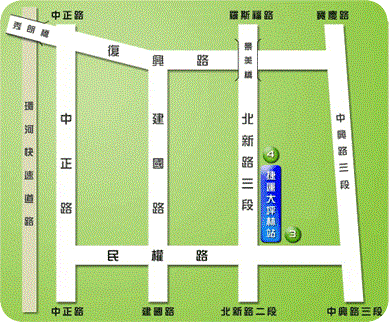  地址：            大坪林聯合開發大樓15樓第二講習教室            (116新北市新店區北新路3段200號15樓) 電話：           Tel:02-8912-7890    交通資訊：           捷運大坪林站3號出口旁(大坪林聯合開發大樓)(二)、南部場：觀光局旅遊服務中心高雄服務處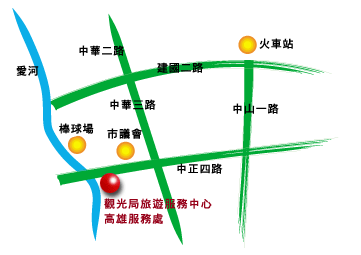  地址：          觀光局旅遊服務中心高雄服務處演講廳          (801高雄市中正四路235號5樓之1) 電話：           Tel: 07-2811-513   Fax: 07-2814-660 交通資訊：捷運路線：搭高雄捷運橘線至市議會站下-由2號出口出站。公車路線：搭60、248路高雄市公車至市議會站下。(三)、中部場：台灣文創訓練中心-臺中文創館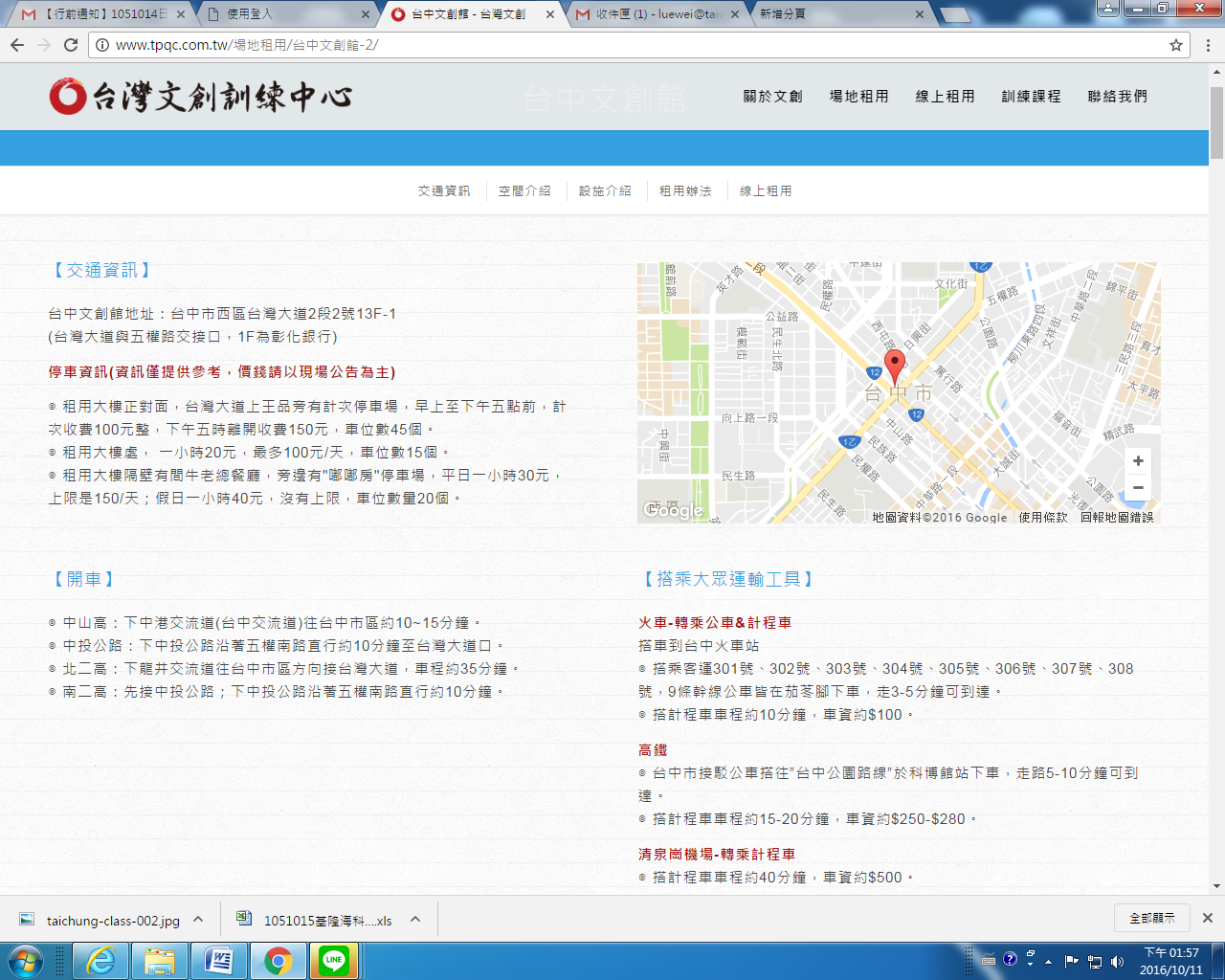 地址：      台灣文創訓練中心-臺中文創館      台中市西區台灣大道2段2號13F-1電話：TEL：(02)5574-6192交通資訊：火車-轉乘公車：搭乘客運301號、302號、303號、304號、305號、306號、307號、308號，9條幹線公車皆在茄苳腳下車，走3-5分鐘可到達。高鐵：台中市接駁公車搭往”台中公園路線”於科博館站下車，走路5-10分鐘可到達附件：【低碳觀光綠建築知性之旅推廣說明會】報名表場次日期、時間地點北部105年11月09日（星期三）下午13時30分課程地點：大坪林聯合開發大樓15樓第二講習教室南部105年11月18日（星期五）下午13時30分課程地點：觀光局旅遊服務中心高雄服務處演講廳中部105年11月22日（星期二）下午13時30分課程地點：台灣文創訓練中心-臺中文創館1301教室日期地點課程內容時間課程內容時間講師時間105年11月22日（星期二）中105年11月18日（星期五）南105年11月09日（星期三）北台灣文創訓練中心-臺中文創館1301教室(11月22日)觀光局旅遊服務中心高雄服務處演講廳(11月18日)大坪林聯合開發大樓15樓第二講習教室(11月9日)13：0013：30報   到報   到報   到105年11月22日（星期二）中105年11月18日（星期五）南105年11月09日（星期三）北台灣文創訓練中心-臺中文創館1301教室(11月22日)觀光局旅遊服務中心高雄服務處演講廳(11月18日)大坪林聯合開發大樓15樓第二講習教室(11月9日)13：2513：30執行單位報告執行單位報告執行單位報告105年11月22日（星期二）中105年11月18日（星期五）南105年11月09日（星期三）北台灣文創訓練中心-臺中文創館1301教室(11月22日)觀光局旅遊服務中心高雄服務處演講廳(11月18日)大坪林聯合開發大樓15樓第二講習教室(11月9日)13：3015：00鄉鎮玩家-支持地方的旅行(北、中)何立德執行長90分鐘105年11月22日（星期二）中105年11月18日（星期五）南105年11月09日（星期三）北台灣文創訓練中心-臺中文創館1301教室(11月22日)觀光局旅遊服務中心高雄服務處演講廳(11月18日)大坪林聯合開發大樓15樓第二講習教室(11月9日)13：3015：00如何深度旅遊發現部落之美(南)黃俊達 老師90分鐘105年11月22日（星期二）中105年11月18日（星期五）南105年11月09日（星期三）北台灣文創訓練中心-臺中文創館1301教室(11月22日)觀光局旅遊服務中心高雄服務處演講廳(11月18日)大坪林聯合開發大樓15樓第二講習教室(11月9日)15:0015:30低碳觀光綠建築知性之旅「推廣說明會」協同主持人30分鐘105年11月22日（星期二）中105年11月18日（星期五）南105年11月09日（星期三）北台灣文創訓練中心-臺中文創館1301教室(11月22日)觀光局旅遊服務中心高雄服務處演講廳(11月18日)大坪林聯合開發大樓15樓第二講習教室(11月9日)15:3015:50休息及換場休息及換場休息及換場105年11月22日（星期二）中105年11月18日（星期五）南105年11月09日（星期三）北台灣文創訓練中心-臺中文創館1301教室(11月22日)觀光局旅遊服務中心高雄服務處演講廳(11月18日)大坪林聯合開發大樓15樓第二講習教室(11月9日)15：5016：50低碳觀光綠建築知性之旅「旅遊業者-座談會」協同主持人60分鐘105年11月22日（星期二）中105年11月18日（星期五）南105年11月09日（星期三）北台灣文創訓練中心-臺中文創館1301教室(11月22日)觀光局旅遊服務中心高雄服務處演講廳(11月18日)大坪林聯合開發大樓15樓第二講習教室(11月9日)16:50討論結束討論結束討論結束低碳觀光綠建築知性之旅推廣說明會報名表低碳觀光綠建築知性之旅推廣說明會報名表低碳觀光綠建築知性之旅推廣說明會報名表低碳觀光綠建築知性之旅推廣說明會報名表低碳觀光綠建築知性之旅推廣說明會報名表低碳觀光綠建築知性之旅推廣說明會報名表低碳觀光綠建築知性之旅推廣說明會報名表姓名姓名出生年月日出生年月日身分證字號身分證字號聯絡電話(手機)E-mailE-mailE-mailE-mail緊急連絡人關係緊急連絡電話通訊地址職業單位參加場別11月09日(北)      □ 11月18日(南)      □ 11月22日(中)11月09日(北)      □ 11月18日(南)      □ 11月22日(中)11月09日(北)      □ 11月18日(南)      □ 11月22日(中)11月09日(北)      □ 11月18日(南)      □ 11月22日(中)11月09日(北)      □ 11月18日(南)      □ 11月22日(中)11月09日(北)      □ 11月18日(南)      □ 11月22日(中)類型□一般民眾□一般民眾參加時間：13：30-15：30參加時間：13：30-15：30參加時間：13：30-15：30參加時間：13：30-15：30類型□旅遊業者□旅遊業者參加時間：13：30-16：50參加時間：13：30-16：50參加時間：13：30-16：50參加時間：13：30-16：50基本資料旅遊業者請填旅遊業者請填旅遊業者請填旅遊業者請填旅遊業者請填旅遊業者請填基本資料公司名稱公司名稱基本資料地址地址基本資料電話電話基本資料傳真傳真基本資料信箱信箱其他事項其他事項其他事項其他事項其他事項其他事項其他事項報名傳真號碼：(02)8667-6397信箱：luewei@taiwangbc.org.tw聯絡電話：（02）8667-6111分機123 黃律維先生、分機181 陳志豪先生傳真後，敬請來電確認，謝謝您。報名傳真號碼：(02)8667-6397信箱：luewei@taiwangbc.org.tw聯絡電話：（02）8667-6111分機123 黃律維先生、分機181 陳志豪先生傳真後，敬請來電確認，謝謝您。報名傳真號碼：(02)8667-6397信箱：luewei@taiwangbc.org.tw聯絡電話：（02）8667-6111分機123 黃律維先生、分機181 陳志豪先生傳真後，敬請來電確認，謝謝您。報名傳真號碼：(02)8667-6397信箱：luewei@taiwangbc.org.tw聯絡電話：（02）8667-6111分機123 黃律維先生、分機181 陳志豪先生傳真後，敬請來電確認，謝謝您。報名傳真號碼：(02)8667-6397信箱：luewei@taiwangbc.org.tw聯絡電話：（02）8667-6111分機123 黃律維先生、分機181 陳志豪先生傳真後，敬請來電確認，謝謝您。報名傳真號碼：(02)8667-6397信箱：luewei@taiwangbc.org.tw聯絡電話：（02）8667-6111分機123 黃律維先生、分機181 陳志豪先生傳真後，敬請來電確認，謝謝您。報名傳真號碼：(02)8667-6397信箱：luewei@taiwangbc.org.tw聯絡電話：（02）8667-6111分機123 黃律維先生、分機181 陳志豪先生傳真後，敬請來電確認，謝謝您。